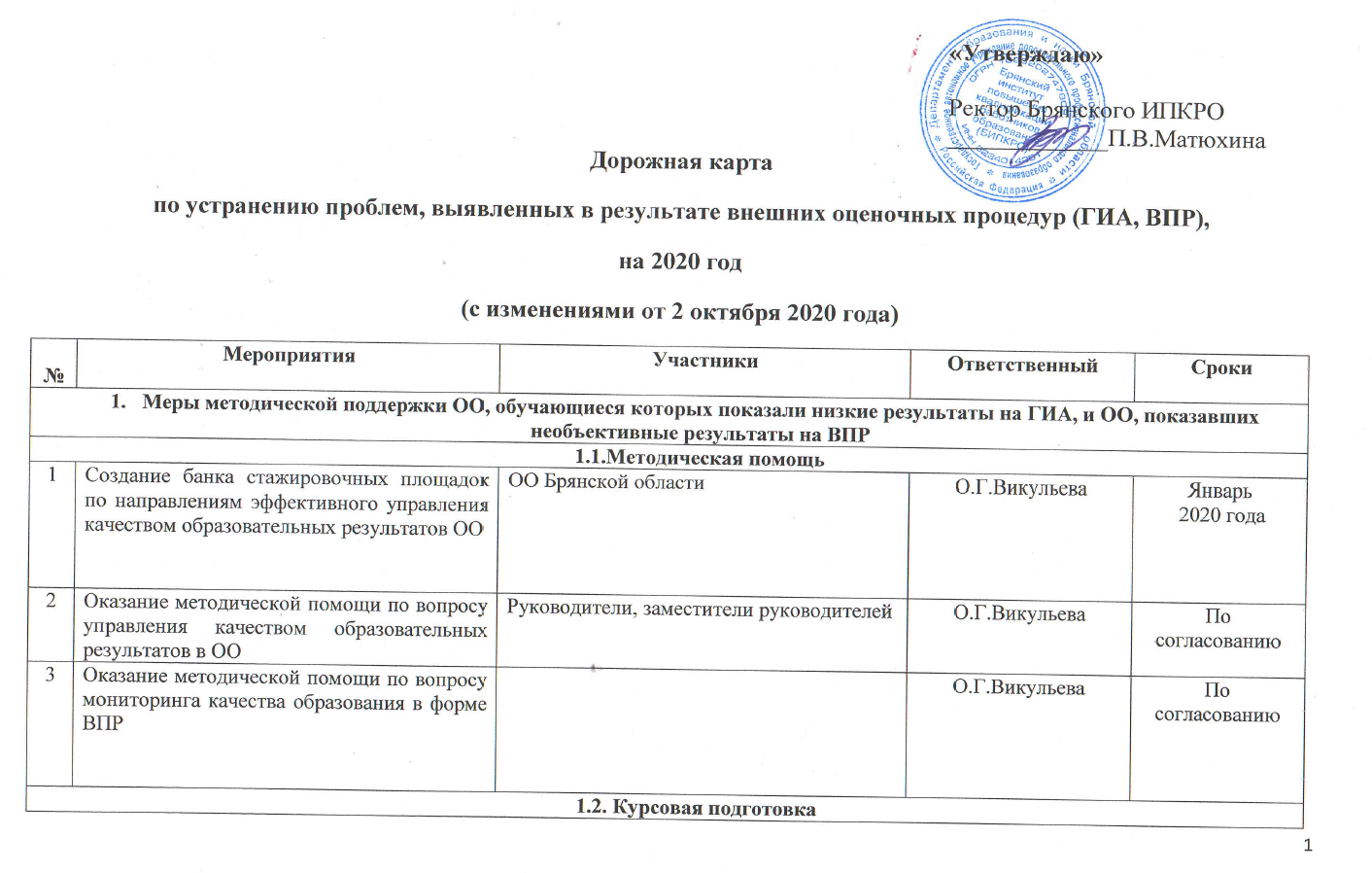 1Курсы повышения квалификации по теме «Эффективное управление качеством образования в условиях введения ФГОС СОО»Заместители руководителей ООО.Г.ВикульеваМарт 2020 годаМарт 2020 годаМарт 2020 годаМарт 2020 годаМарт 2020 годаМарт 2020 годаМарт 2020 годаМарт 2020 года2Курсы повышения квалификации по теме «Профессиональная компетенция учителя в процессе реализации ФГОС ООО и в условиях введения ФГОС СОО»Коллектив ГБОУ «Брянская областная школа-интернат имени Героя России А.А.Титова»О.Г.ВикульеваМарт 2020 годаМарт 2020 годаМарт 2020 годаМарт 2020 годаМарт 2020 годаМарт 2020 годаМарт 2020 годаМарт 2020 года1.3. Семинары 1.3. Семинары 1.3. Семинары 1.3. Семинары 1.3. Семинары 1.3. Семинары 1.3. Семинары 1.3. Семинары 1.3. Семинары 1.3. Семинары 1.3. Семинары 1.3. Семинары 1Семинар по теме «Обеспечение объективности внешних оценочных процедур в образовательной организации (ВПР)»Заместители директоров ОО Мглинского районаО.Г.ВикульеваНоябрь 2020 годаНоябрь 2020 годаНоябрь 2020 годаНоябрь 2020 годаНоябрь 2020 годаНоябрь 2020 годаНоябрь 2020 годаНоябрь 2020 года2Семинар по теме «Система работы учителя по подготовке к ОГЭ»Учителя ОО Жуковского района, обучающиеся которых показали низкие результаты по ОГЭО.Г.ВикульеваНоябрь2020 годаНоябрь2020 годаНоябрь2020 годаНоябрь2020 годаНоябрь2020 годаНоябрь2020 годаНоябрь2020 годаНоябрь2020 года3Семинар по теме «Эффективное управление качеством образовательных результатов»Заместители директоров ОО Брянской области, обучающиеся которых показали низкие результаты на ЕГЭО.Г.ВикульеваМарт 2020 годаМарт 2020 годаМарт 2020 годаМарт 2020 годаМарт 2020 годаМарт 2020 годаМарт 2020 годаМарт 2020 годаМеры методической поддержки учителей ОО, показавших низкие результаты на ГИА в 2019 годуМеры методической поддержки учителей ОО, показавших низкие результаты на ГИА в 2019 годуМеры методической поддержки учителей ОО, показавших низкие результаты на ГИА в 2019 годуМеры методической поддержки учителей ОО, показавших низкие результаты на ГИА в 2019 годуМеры методической поддержки учителей ОО, показавших низкие результаты на ГИА в 2019 годуМеры методической поддержки учителей ОО, показавших низкие результаты на ГИА в 2019 годуМеры методической поддержки учителей ОО, показавших низкие результаты на ГИА в 2019 годуМеры методической поддержки учителей ОО, показавших низкие результаты на ГИА в 2019 годуМеры методической поддержки учителей ОО, показавших низкие результаты на ГИА в 2019 годуМеры методической поддержки учителей ОО, показавших низкие результаты на ГИА в 2019 годуМеры методической поддержки учителей ОО, показавших низкие результаты на ГИА в 2019 годуМеры методической поддержки учителей ОО, показавших низкие результаты на ГИА в 2019 годуРусский языкРусский языкРусский языкРусский языкРусский языкРусский языкРусский языкРусский языкРусский языкРусский языкРусский языкРусский язык1Индивидуальное консультирование учителей по вопросам ЕГЭ с учетом аналитических материалов ФИПИ.Организация участия педагогических работников в вебинарах ведущих издательств.Учителя школ с низкими результатами обучающихся на  ГИАС.А. Гарбузова, А.В.Лемешинская, учитель МБОУ СОШ №1 г.БрянскаДекабрь 2019-май 2020 годаДекабрь 2019-май 2020 годаДекабрь 2019-май 2020 годаДекабрь 2019-май 2020 годаДекабрь 2019-май 2020 годаДекабрь 2019-май 2020 годаДекабрь 2019-май 2020 годаДекабрь 2019-май 2020 года2Индивидуальное консультирование учителей по актуальным вопросам ОГЭ по русскому языку Учителя школ с низкими результатами обучающихся на  ГИАС.А. Гарбузова,О.Г.Викульева,Г.В.Чечёткина, учитель МБОУ «Гимназия №4» г.БрянскаДекабрь 2019-май 2020 годаДекабрь 2019-май 2020 годаДекабрь 2019-май 2020 годаДекабрь 2019-май 2020 годаДекабрь 2019-май 2020 годаДекабрь 2019-май 2020 годаДекабрь 2019-май 2020 годаДекабрь 2019-май 2020 годаМатематикаМатематикаМатематикаМатематикаМатематикаМатематикаМатематикаМатематикаМатематикаМатематикаМатематикаМатематика2Индивидуальное консультирование учителей по вопросам ЕГЭ с учетом аналитических материалов ФИПИ (базовый уровень).Учителя школ с низкими результатами обучающихся на  ГИАН.В.Веретеничева, С.В. Быков, учитель МБОУ СОШ №64 г..БрянскаДекабрь 2019-май 2020 годаДекабрь 2019-май 2020 годаДекабрь 2019-май 2020 годаДекабрь 2019-май 2020 годаДекабрь 2019-май 2020 годаДекабрь 2019-май 2020 годаДекабрь 2019-май 2020 годаДекабрь 2019-май 2020 года3Индивидуальное консультирование учителей по вопросам ЕГЭ с учетом аналитических материалов ФИПИ (профильный уровень).Учителя школ с низкими результатами обучающихся на  ГИАН.В.Веретеничева,О.И.Кусачёва, учитель Брянского городского лицея №1Декабрь 2019-май 2020 годаДекабрь 2019-май 2020 годаДекабрь 2019-май 2020 годаДекабрь 2019-май 2020 годаДекабрь 2019-май 2020 годаДекабрь 2019-май 2020 годаДекабрь 2019-май 2020 годаДекабрь 2019-май 2020 года4Индивидуальное консультирование учителей по вопросам ОГЭ с учетом аналитических материалов ФИПИУчителя школ с низкими результатами обучающихся на  ГИАН.В.Веретеничева,С.В. Быков, учитель МБОУ СОШ №64 г.БрянскаДекабрь 2019-май 2020 годаДекабрь 2019-май 2020 годаДекабрь 2019-май 2020 годаДекабрь 2019-май 2020 годаДекабрь 2019-май 2020 годаДекабрь 2019-май 2020 годаДекабрь 2019-май 2020 годаДекабрь 2019-май 2020 года2.3. Физика2.3. Физика2.3. Физика2.3. Физика2.3. Физика2.3. Физика2.3. Физика2.3. Физика2.3. Физика2.3. Физика2.3. Физика2.3. Физика1Индивидуальное консультирование учителей по вопросам ЕГЭ с учетом аналитических материалов ФИПИ.Организация участия педагогических работников в вебинарах ведущих издательств.Учителя школ с низкими результатами обучающихся на  ГИАН.В.Веретеничева,А.А.Кублицкая, учитель МБОУ СОШ №55 г.БрянскаДекабрь 2019-май 2020 годаДекабрь 2019-май 2020 годаДекабрь 2019-май 2020 годаДекабрь 2019-май 2020 годаДекабрь 2019-май 2020 годаДекабрь 2019-май 2020 годаДекабрь 2019-май 2020 годаДекабрь 2019-май 2020 года2Индивидуальное консультирование учителей по вопросам ОГЭ с учетом аналитических материалов ФИПИ.Учителя школ с низкими результатами обучающихся на  ГИАН.В.Веретеничева,А.А.Зернина, учитель МБОУ СОШ №53 г.БрянскаДекабрь 2019-май 2020 годаДекабрь 2019-май 2020 годаДекабрь 2019-май 2020 годаДекабрь 2019-май 2020 годаДекабрь 2019-май 2020 годаДекабрь 2019-май 2020 годаДекабрь 2019-май 2020 годаДекабрь 2019-май 2020 года2.4. Химия2.4. Химия2.4. Химия2.4. Химия2.4. Химия2.4. Химия2.4. Химия2.4. Химия2.4. Химия2.4. Химия2.4. Химия2.4. Химия1Индивидуальное консультирование учителей по вопросам ЕГЭ с учетом аналитических материалов ФИПИ.Организация участия педагогических работников в вебинарах ведущих издательств.Учителя школ с низкими результатами обучающихся на  ГИАВ.Г.Шакина,Е.И.Кобытева, учитель МБОУ «Гимназия №7» г.Брянска,А.Д.Зенченко, учитель МБОУ «Гимназия №6» г.БрянскаДекабрь 2019-май 2020 годаДекабрь 2019-май 2020 годаДекабрь 2019-май 2020 годаДекабрь 2019-май 2020 годаДекабрь 2019-май 2020 годаДекабрь 2019-май 2020 годаДекабрь 2019-май 2020 годаДекабрь 2019-май 2020 года2.5 Информатика и ИКТ2.5 Информатика и ИКТ2.5 Информатика и ИКТ2.5 Информатика и ИКТ2.5 Информатика и ИКТ2.5 Информатика и ИКТ2.5 Информатика и ИКТ2.5 Информатика и ИКТ2.5 Информатика и ИКТ2.5 Информатика и ИКТ2.5 Информатика и ИКТ2.5 Информатика и ИКТ1Индивидуальное консультирование учителей по вопросам ЕГЭ с учетом аналитических материалов ФИПИ.Организация участия педагогических работников в вебинарах ведущих издательств.Учителя школ с низкими результатами обучающихся на  ГИАН.В.Веретеничева,А.А.Ильенко, учитель МБОУ «Гимназия №1» г.Брянска,Д.Н.Бушмелев,МБОУ СОШ №25 г.БрянскаДекабрь 2019-май 2020 годаДекабрь 2019-май 2020 годаДекабрь 2019-май 2020 годаДекабрь 2019-май 2020 годаДекабрь 2019-май 2020 годаДекабрь 2019-май 2020 годаДекабрь 2019-май 2020 годаДекабрь 2019-май 2020 года2Индивидуальные и групповые консультации по теме «Государственная итоговая аттестация»Учителя школ с низкими результатами обучающихся на  ГИАН.В.Веретеничева,Т.В.Крицкая, учитель МБОУ «Гимназия №2» г.Брянска,Декабрь 2019-май 2020 годаДекабрь 2019-май 2020 годаДекабрь 2019-май 2020 годаДекабрь 2019-май 2020 годаДекабрь 2019-май 2020 годаДекабрь 2019-май 2020 годаДекабрь 2019-май 2020 годаДекабрь 2019-май 2020 года2.6 Биология2.6 Биология2.6 Биология2.6 Биология2.6 Биология2.6 Биология2.6 Биология2.6 Биология2.6 Биология2.6 Биология2.6 Биология2.6 Биология1Индивидуальное консультирование учителей по вопросам ЕГЭ с учетом аналитических материалов ФИПИ.Организация участия педагогических работников в вебинарах ведущих издательств.Учителя школ с низкими результатами обучающихся на  ГИАВ.Г.Шакина,О.В.Сосновская, учитель Брянского городского лицея №1Декабрь 2019-май 2020 годаДекабрь 2019-май 2020 годаДекабрь 2019-май 2020 годаДекабрь 2019-май 2020 годаДекабрь 2019-май 2020 годаДекабрь 2019-май 2020 годаДекабрь 2019-май 2020 годаДекабрь 2019-май 2020 года2Индивидуальное консультирование учителей по вопросам ОГЭ с учетом аналитических материалов ФИПИ.Учителя школ с низкими результатами обучающихся на  ГИАВ.Г.Шакина,И.А.Кныш, учитель МБОУ СОШ №2 г.БрянскаДекабрь 2019-май 2020 годаДекабрь 2019-май 2020 годаДекабрь 2019-май 2020 годаДекабрь 2019-май 2020 годаДекабрь 2019-май 2020 годаДекабрь 2019-май 2020 годаДекабрь 2019-май 2020 годаДекабрь 2019-май 2020 года2.7 История2.7 История2.7 История2.7 История2.7 История2.7 История2.7 История2.7 История2.7 История2.7 История2.7 История2.7 История1Индивидуальное консультирование учителей по вопросам ЕГЭ с учетом аналитических материалов ФИПИ.Организация участия педагогических работников в вебинарах ведущих издательств.Учителя школ с низкими результатами обучающихся на  ГИАН.М.Черепкова,Т.Н.Калинина, учитель МБОУ «Лицей №27 им. Героя Советского Союза И.Е.Кустова» г.БрянскаДекабрь 2019-май 2020 годаДекабрь 2019-май 2020 годаДекабрь 2019-май 2020 годаДекабрь 2019-май 2020 годаДекабрь 2019-май 2020 годаДекабрь 2019-май 2020 годаДекабрь 2019-май 2020 годаДекабрь 2019-май 2020 года2.8 География2.8 География2.8 География2.8 География2.8 География2.8 География2.8 География2.8 География2.8 География2.8 География2.8 География2.8 География1Индивидуальное консультирование учителей по вопросам ОГЭ с учетом аналитических материалов ФИПИ.Учителя школ с низкими результатами обучающихся на  ГИАВ.Г.Шакина,Г.А.Пермякова, учитель МБОУ СОШ №13 г.Брянска,Н.А.Жильцова, учитель Брянского городского лицея №1Декабрь 2019-май 2020 годаДекабрь 2019-май 2020 годаДекабрь 2019-май 2020 годаДекабрь 2019-май 2020 годаДекабрь 2019-май 2020 годаДекабрь 2019-май 2020 годаДекабрь 2019-май 2020 годаДекабрь 2019-май 2020 года2.9 Обществознание2.9 Обществознание2.9 Обществознание2.9 Обществознание2.9 Обществознание2.9 Обществознание2.9 Обществознание2.9 Обществознание2.9 Обществознание2.9 Обществознание2.9 Обществознание2.9 Обществознание1Индивидуальное консультирование учителей по вопросам ЕГЭ с учетом аналитических материалов ФИПИ.Организация участия педагогических работников в вебинарах ведущих издательств.Учителя школ с низкими результатами обучающихся на  ГИАН.М.Черепкова,О.Н.Колпакова, «Лицей №27 им. Героя Советского Союза И.Е.Кустова» г.БрянскаДекабрь 2019-май 2020 годаДекабрь 2019-май 2020 годаДекабрь 2019-май 2020 годаДекабрь 2019-май 2020 годаДекабрь 2019-май 2020 годаДекабрь 2019-май 2020 годаДекабрь 2019-май 2020 годаДекабрь 2019-май 2020 года2Индивидуальное консультирование учителей по вопросам ОГЭ с учетом аналитических материалов ФИПИ.Учителя школ с низкими результатами обучающихся на  ГИАН.М.Черепкова,Л.Н.Шпачкова,МБОУ СОШ №55 г.БрянскаДекабрь 2019-май 2020 годаДекабрь 2019-май 2020 годаДекабрь 2019-май 2020 годаДекабрь 2019-май 2020 годаДекабрь 2019-май 2020 годаДекабрь 2019-май 2020 годаДекабрь 2019-май 2020 годаДекабрь 2019-май 2020 годаПовышение профессиональной компетенции руководителей и учителей, участвующих в ГИА в 2020 годуПовышение профессиональной компетенции руководителей и учителей, участвующих в ГИА в 2020 годуПовышение профессиональной компетенции руководителей и учителей, участвующих в ГИА в 2020 годуПовышение профессиональной компетенции руководителей и учителей, участвующих в ГИА в 2020 годуПовышение профессиональной компетенции руководителей и учителей, участвующих в ГИА в 2020 годуПовышение профессиональной компетенции руководителей и учителей, участвующих в ГИА в 2020 годуПовышение профессиональной компетенции руководителей и учителей, участвующих в ГИА в 2020 годуПовышение профессиональной компетенции руководителей и учителей, участвующих в ГИА в 2020 годуПовышение профессиональной компетенции руководителей и учителей, участвующих в ГИА в 2020 годуПовышение профессиональной компетенции руководителей и учителей, участвующих в ГИА в 2020 годуПовышение профессиональной компетенции руководителей и учителей, участвующих в ГИА в 2020 годуПовышение профессиональной компетенции руководителей и учителей, участвующих в ГИА в 2020 году3.1 Руководители ОО3.1 Руководители ОО3.1 Руководители ОО3.1 Руководители ОО3.1 Руководители ОО3.1 Руководители ОО3.1 Руководители ОО3.1 Руководители ОО3.1 Руководители ОО3.1 Руководители ОО3.1 Руководители ОО3.1 Руководители ОО1Курсы повышения квалификации по направлениям эффективного управления качеством образовательной деятельности. Руководители, заместители руководителей ОО Брянской областиТ.В.КривоносВ течение 2020 годаВ течение 2020 годаВ течение 2020 годаВ течение 2020 годаВ течение 2020 годаВ течение 2020 годаВ течение 2020 годаВ течение 2020 года2Семинар по теме «Эффективные управленческие решения по результатам внешних оценочных процедур»Руководители, заместители руководителей ОО Брянской областиО.Г.ВикульеваНоябрь2020 годаНоябрь2020 годаНоябрь2020 годаНоябрь2020 годаНоябрь2020 годаНоябрь2020 годаНоябрь2020 годаНоябрь2020 года3.2 Русский язык3.2 Русский язык3.2 Русский язык3.2 Русский язык3.2 Русский язык3.2 Русский язык3.2 Русский язык3.2 Русский язык3.2 Русский язык3.2 Русский язык3.2 Русский язык3.2 Русский язык1Курсы повышения квалификации учителей русского языка и литературы «Методика подготовки обучающихся к выполнению заданий ОГЭ, ЕГЭ по русскому языку с учетом типичных ошибок. Перспективные модели ГИА на основе требований ФГОС ООО»Учителя русского языка и литературыС.А.ГарбузоваВ течение годаВ течение годаВ течение годаВ течение годаВ течение годаВ течение годаВ течение годаВ течение года2Теоретико – практический семинар по подготовке выпускников к ЕГЭ по русскому языку и литературе с участием представителей издательств Учителя русского языка и литературыС.А.ГарбузоваФевраль – март 2020 годаФевраль – март 2020 годаФевраль – март 2020 годаФевраль – март 2020 годаФевраль – март 2020 годаФевраль – март 2020 годаФевраль – март 2020 годаФевраль – март 2020 года3Круглый стол для учителей русского языка и литературы юго-западных районов Брянской области «Эффективные приёмы работы с текстом при подготовке выпускников к ЕГЭ».Учителя русского языка и литературы юго-западных районов Брянской областиС.А.ГарбузоваАпрель2020 годаАпрель2020 годаАпрель2020 годаАпрель2020 годаАпрель2020 годаАпрель2020 годаАпрель2020 годаАпрель2020 года4Теоретико-практический семинар «Эффективные приёмы работы с текстом при подготовке выпускников к ОГЭ по русскому языку» Учителя русского языка и литературыС.А.ГарбузоваФевраль 2020 годаФевраль 2020 годаФевраль 2020 годаФевраль 2020 годаФевраль 2020 годаФевраль 2020 годаФевраль 2020 годаФевраль 2020 года3.3 Математика3.3 Математика3.3 Математика3.3 Математика3.3 Математика3.3 Математика3.3 Математика3.3 Математика3.3 Математика3.3 Математика3.3 Математика3.3 Математика1Курсы повышения квалификации учителей математики ОО Брянской области по теме «Современное качество содержания, технологий, условий и результативности образовательной среды школы при подготовке к ОГЭ и ЕГЭ по математике»Учителя математикиН.В.ВеретеничеваН.В.ВеретеничеваВ течение 2020 годаВ течение 2020 годаВ течение 2020 годаВ течение 2020 годаВ течение 2020 годаВ течение 2020 годаВ течение 2020 года2Проведение семинара по теме «Методические рекомендации по подготовке обучающихся к ОГЭ и ЕГЭ по математике» (с участием экспертов ФИПИ). Учителя математикиН.В.ВеретеничеваН.В.ВеретеничеваСентябрь аСентябрь аСентябрь аСентябрь аСентябрь аСентябрь аСентябрь а3.4 Физика1Курсы повышения квалификации учителей информатики ОО  Брянской области по теме «Современное качество содержания, технологий, условий и результативности образовательной среды школы при подготовке к ОГЭ и ЕГЭ по информатике и физике»Учителя физикиН.В.ВеретеничеваН.В.ВеретеничеваВ течение 2020 годаВ течение 2020 годаВ течение 2020 годаВ течение 2020 годаВ течение 2020 годаВ течение 2020 годаВ течение 2020 года2Размещение на сайте  методических рекомендаций, дидактических материалов по подготовке обучающихся к ЕГЭ по физикеУчителя физикиН.В.ВеретеничеваН.В.ВеретеничеваСентябрь 2019 годаСентябрь 2019 годаСентябрь 2019 годаСентябрь 2019 годаСентябрь 2019 годаСентябрь 2019 годаСентябрь 2019 года3.5 Химия1Курсы повышения квалификации по теме «Совершенствование профессиональных компетенций учителей химии по подготовке учащихся к ГИА. Оценивание результатов обучающихся в соответствии с требованиями ФГОС»Учителя химииВ.Г.ШакинаВ.Г.ШакинаВ течение 2020 годаВ течение 2020 годаВ течение 2020 годаВ течение 2020 годаВ течение 2020 годаВ течение 2020 годаВ течение 2020 года2Секции учителей химии «Анализ результатов ГИА по химии в Брянской области. Перспективная модель КИМ ОГЭ по химии. Задачи подготовки учащихся к сдаче ГИА по химии 2020 году»Учителя химииВ.Г.ШакинаВ.Г.ШакинаДекабрь 2019 годаДекабрь 2019 годаДекабрь 2019 годаДекабрь 2019 годаДекабрь 2019 годаДекабрь 2019 годаДекабрь 2019 года4Секции учителей химии «Методические аспекты подготовки учащихся к сдаче ГИА по химии в 2020 году»Учителя химииВ.Г.ШакинаВ.Г.ШакинаЯнварь-февраль 2020 годаЯнварь-февраль 2020 годаЯнварь-февраль 2020 годаЯнварь-февраль 2020 годаЯнварь-февраль 2020 годаЯнварь-февраль 2020 годаЯнварь-февраль 2020 года5Семинар для учителей химии ОО г. Брянска и Брянской области «Достижение высоких результатов ЕГЭ при изучении химии» с участием методиста издательства «Российский учебник» Гавриловой С.В., автора и составителя КИМов ЕГЭ по химии, к.х.н. ФГБОУ ВО МГУ им. М.В. Ломоносова Киримова В.Ю.Учителя химииВ.Г.ШакинаВ.Г.ШакинаПо согласованию с издательствомПо согласованию с издательствомПо согласованию с издательствомПо согласованию с издательствомПо согласованию с издательствомПо согласованию с издательствомПо согласованию с издательством6Мастер-классы в рамках зонального семинара для ОО юго-западных районов по теме «Система работы учителя при подготовке учащихся к ГИА по химии»Учителя химииВ.Г.ШакинаВ.Г.ШакинаДекабрь2019 годаДекабрь2019 годаДекабрь2019 годаДекабрь2019 годаДекабрь2019 годаДекабрь2019 годаДекабрь2019 года7Зональный  семинар для учителей биологии ОО Брянской области: «Методика обучения учащихся решению задач»Учителя химии.Г.Шакина.Г.Шакина.Г.Шакина.Г.Шакина.Г.Шакина.Г.ШакинаЯнварь-февраль2020 годаЯнварь-февраль2020 годаЯнварь-февраль2020 года3.6 Информатика и ИКТ3.6 Информатика и ИКТ3.6 Информатика и ИКТ3.6 Информатика и ИКТ3.6 Информатика и ИКТ3.6 Информатика и ИКТ3.6 Информатика и ИКТ3.6 Информатика и ИКТ3.6 Информатика и ИКТ3.6 Информатика и ИКТ3.6 Информатика и ИКТ3.6 Информатика и ИКТ1Областные семинары учителей информатики по избранным темам разделов «Основы алгебры логики», «Алгоритмизация и программирование». Учителя информатикиН.В.ВеретеничеваН.В.ВеретеничеваН.В.ВеретеничеваН.В.ВеретеничеваМарт 2020 годаМарт 2020 годаМарт 2020 годаМарт 2020 годаМарт 2020 года3.7 Биология3.7 Биология3.7 Биология3.7 Биология3.7 Биология3.7 Биология3.7 Биология3.7 Биология3.7 Биология3.7 Биология3.7 Биология3.7 Биология1«Совершенствование профессиональных компетенций учителей биологии, по подготовке учащихся к ГИА. Оценивание результатов обучающихся в соответствии с требованиями ФК ГОС»Учителя биологииВ.Г.ШакинаВ.Г.ШакинаВ.Г.ШакинаВ.Г.ШакинаВ.Г.ШакинаВ.Г.ШакинаВ течение 2020 годаВ течение 2020 годаВ течение 2020 года2Секции учителей  «Анализ результатов ГИА по биологии в Брянской области. Перспективная модель КИМ ОГЭ по биологии. Задачи подготовки учащихся к сдаче ГИА по биологии 2020 году»Учителя биологииВ.Г.ШакинаВ.Г.ШакинаВ.Г.ШакинаВ.Г.ШакинаВ.Г.ШакинаВ.Г.ШакинаСентябрь2019 годаСентябрь2019 годаСентябрь2019 года3Круглый стол для учителей биологии г. Брянска и представителей районов региона  «Итоги ГИА 2019 по биологии в Брянской области. Проблемы и перспективы». Учителя биологииВ.Г.ШакинаВ.Г.ШакинаВ.Г.ШакинаВ.Г.ШакинаВ.Г.ШакинаВ.Г.ШакинаОктябрь2019 годаОктябрь2019 годаОктябрь2019 года4Зональный  семинар для учителей биологии ОО Брянской области: «Методика обучения учащихся решению задач по генетике»Учителя биологииЯнварь-февраль2020 годаЯнварь-февраль2020 годаЯнварь-февраль2020 года5Мастер-классы в рамках зонального семинара для ОО юго-западных районов по теме «Система работы учителя при подготовке учащихся к ГИА по биологии»Учителя биологииВ.Г.ШакинаВ.Г.ШакинаВ.Г.ШакинаВ.Г.ШакинаВ.Г.ШакинаВ.Г.ШакинаДекабрь2019 годаДекабрь2019 годаДекабрь2019 года3.8 История3.8 История3.8 История3.8 История3.8 История3.8 История3.8 История3.8 История3.8 История3.8 История3.8 История3.8 История1Курсы по теме «Совершенствование профессиональных компетенций учителей по подготовке учащихся к ГИА. Оценивание результатов обучающихся в соответствии с требованиями ФГОС ОО»Учителя историиН.М.ЧерепковаН.М.ЧерепковаН.М.ЧерепковаН.М.ЧерепковаН.М.ЧерепковаВ течение 2020 годаВ течение 2020 годаВ течение 2020 годаВ течение 2020 года2Областной семинар для учителей истории и общественных дисциплин региона «Методические рекомендации для подготовки к итоговой аттестации по истории и  обществознаниюс учетом типичных ошибок участников ГИА 2019» Учителя историиН.М.ЧерепковаН.М.ЧерепковаН.М.ЧерепковаН.М.ЧерепковаН.М.ЧерепковаНоябрь 2019 годаНоябрь 2019 годаНоябрь 2019 годаНоябрь 2019 года3.9 География3.9 География3.9 География3.9 География3.9 География3.9 География3.9 География3.9 География3.9 География3.9 География3.9 География3.9 География1Курсы по теме «Совершенствование профессиональных компетенций учителей химии, биологии, географии по подготовке учащихся к ГИА. Оценивание результатов обучающихся в соответствии с требованиями ФГОС ОО»Учителя географииВ.Г.ШакинаВ.Г.ШакинаВ.Г.ШакинаВ течение 2020 годаВ течение 2020 годаВ течение 2020 годаВ течение 2020 годаВ течение 2020 годаВ течение 2020 года2 Курсы «Реализация ФГОС ОО в работе учителя географии. Методические аспекты подготовки учащихся к ГИА по географии»Учителя географииВ.Г.ШакинаВ.Г.ШакинаВ.Г.ШакинаВ течение 2020 годаВ течение 2020 годаВ течение 2020 годаВ течение 2020 годаВ течение 2020 годаВ течение 2020 года3В рамках областной конференции педагогических работников региона заседание секции учителей географии «Анализ результатов ГИА по географии в Брянской области. Перспективная модель КИМ ЕГЭ по географии. Задачи подготовки учащихся к сдаче ГИА по географии 2020 году. Использование современных технологий - средство достижения высоких результатов уч-ся на ГИА»Учителя географииВ.Г.ШакинаВ.Г.ШакинаВ.Г.ШакинаСентябрь2020 годаСентябрь2020 годаСентябрь2020 годаСентябрь2020 годаСентябрь2020 годаСентябрь2020 года3.10 Обществознание3.10 Обществознание3.10 Обществознание3.10 Обществознание3.10 Обществознание3.10 Обществознание3.10 Обществознание3.10 Обществознание3.10 Обществознание3.10 Обществознание3.10 Обществознание3.10 Обществознание1Курсы по теме «Совершенствование профессиональных компетенций учителей по подготовке учащихся к ГИА. Оценивание результатов обучающихся в соответствии с требованиями ФГОС ОО»Учителя историиН.М.ЧерепковаН.М.ЧерепковаН.М.ЧерепковаН.М.ЧерепковаВ течение 2020 годаВ течение 2020 годаВ течение 2020 годаВ течение 2020 годаВ течение 2020 года2Областной семинар для учителей истории и общественных дисциплин региона «Методические рекомендации для подготовки к итоговой аттестации по истории и  обществознаниюс учетом типичных ошибок участников ГИА 2019» Учителя историиН.М.ЧерепковаН.М.ЧерепковаН.М.ЧерепковаН.М.ЧерепковаНоябрь 2019 годаНоябрь 2019 годаНоябрь 2019 годаНоябрь 2019 годаНоябрь 2019 года3.11 Литература3.11 Литература3.11 Литература3.11 Литература3.11 Литература3.11 Литература3.11 Литература3.11 Литература3.11 Литература3.11 Литература3.11 Литература3.11 Литература1Курсы повышения квалификации учителей русского языка и литературы «Методика подготовки обучающихся к выполнению заданий ЕГЭ по литературе с учетом типичных ошибок. Перспективные модели ГИА 2020 года»Учителя литературыС.А.ГарбузоваС.А.ГарбузоваС.А.ГарбузоваС.А.ГарбузоваС.А.ГарбузоваВ течение 2020 годаВ течение 2020 годаВ течение 2020 годаВ течение 2020 года2Индивидуальное консультирование педагогических работников по вопросам ЕГЭ с учетом аналитических материалов ФИПИ.Организация участия педагогических работников в вебинарах ведущих издательств.Учителя литературыС.А.Гарбузова,Г.С.Медведева, председатель ПК С.А.Гарбузова,Г.С.Медведева, председатель ПК С.А.Гарбузова,Г.С.Медведева, председатель ПК С.А.Гарбузова,Г.С.Медведева, председатель ПК С.А.Гарбузова,Г.С.Медведева, председатель ПК В течение годаВ течение годаВ течение годаВ течение года3.12 Английский язык3.12 Английский язык3.12 Английский язык3.12 Английский язык3.12 Английский язык3.12 Английский язык3.12 Английский язык3.12 Английский язык3.12 Английский язык3.12 Английский язык3.12 Английский язык3.12 Английский язык1Курсы повышения квалификации учителей иностранных языков «Методика подготовки обучающихся к выполнению заданий ЕГЭ по иностранному языку с учетом типичных ошибок. Перспективные модели ГИА»Учителя английского языкаМ.В.ДачковскаяМ.В.ДачковскаяМ.В.ДачковскаяМ.В.ДачковскаяМ.В.ДачковскаяВ течение 2020 годаВ течение 2020 годаВ течение 2020 годаВ течение 2020 года2Консультирование  учителей английского языка Брянской области и г. Брянска по вопросу конструирования учебных занятий по иностранным языкам  с учетом аналитических материалов ФИПИУчителя английского языкаМ.В.ДачковскаяМ.В.ДачковскаяМ.В.ДачковскаяМ.В.ДачковскаяМ.В.ДачковскаяВ течение годаВ течение годаВ течение годаВ течение года3Семинар для учителей английского языка Брянской области «Методика подготовки обучающихся к выполнению заданий с развернутым ответом устной и письменной части ЕГЭ по иностранным языкам»  (из опыта работы учителей английского языка МБОУ "Гимназия №2» г. Брянска).Учителя английского языкаМ.В.ДачковскаяМ.В.ДачковскаяМ.В.ДачковскаяМ.В.ДачковскаяМ.В.ДачковскаяНоябрь 2020 годаНоябрь 2020 годаНоябрь 2020 годаНоябрь 2020 года4Семинар  для учителей английского языка Брянской области "Конструирование учебного процесса с учетом использования результатов ЕГЭ 2019 по иностранным языкам. Развитие аналитических и творческих способностей учащихся как условие успешности итоговой аттестации" (из опыта работы учителей английского языка МБОУ  «Брянский городской лицей №1 им. А.С. Пушкина»).Учителя английского языкаМ.В.ДачковскаяМ.В.ДачковскаяМ.В.ДачковскаяМ.В.ДачковскаяМ.В.ДачковскаяФевраль 2020 годаФевраль 2020 годаФевраль 2020 годаФевраль 2020 года5Обучающие  семинары: "Использование анализа результатов оценочных процедур (ЕГЭ, ОГЭ, ВПР) в повышении качества образования, совершенствовании основных образовательных программ" для руководителей РМК, заместителей начальников МОУО Брянской области, "Организационно-технологическое и техническое сопровождение обучения детей-инвалидов и инвалидов на дому с применением дистанционных технологий" для учителей, работающих с детьми с ОВЗ. Учителя английского языкаМ.В.ДачковскаяМ.В.ДачковскаяМ.В.ДачковскаяМ.В.ДачковскаяМ.В.ДачковскаяСентябрь 2020 годаСентябрь 2020 годаСентябрь 2020 годаСентябрь 2020 года6Круглый стол с руководителями РМО по вопросам выбора УМК для подготовки к ГИАУчителя английского языкаМ.В.ДачковскаяМ.В.ДачковскаяМ.В.ДачковскаяМ.В.ДачковскаяМ.В.ДачковскаяЯнварь 2020 годаЯнварь 2020 годаЯнварь 2020 годаЯнварь 2020 года7Трансляция эффективных педагогических практикУчителя английского языкаМ.В.ДачковскаяМ.В.ДачковскаяМ.В.ДачковскаяМ.В.ДачковскаяМ.В.ДачковскаяСентябрь-ноябрь 2020 годаСентябрь-ноябрь 2020 годаСентябрь-ноябрь 2020 годаСентябрь-ноябрь 2020 года3.13 Немецкий язык3.13 Немецкий язык3.13 Немецкий язык3.13 Немецкий язык3.13 Немецкий язык3.13 Немецкий язык3.13 Немецкий язык3.13 Немецкий язык3.13 Немецкий язык3.13 Немецкий язык3.13 Немецкий язык3.13 Немецкий язык1Курсы повышения квалификации учителей иностранных языков «Методика подготовки обучающихся к выполнению заданий ЕГЭ по иностранному языку с учетом типичных ошибок. Перспективные модели ГИА»Учителя немецкого языкаМ.В.ДачковскаяМ.В.ДачковскаяМ.В.ДачковскаяМ.В.ДачковскаяМ.В.ДачковскаяМ.В.ДачковскаяМ.В.ДачковскаяВ течение годаВ течение годаОрганизационно-методическая работа с учетом результатов ЕГЭ 2020 годаОрганизационно-методическая работа с учетом результатов ЕГЭ 2020 годаОрганизационно-методическая работа с учетом результатов ЕГЭ 2020 годаОрганизационно-методическая работа с учетом результатов ЕГЭ 2020 годаОрганизационно-методическая работа с учетом результатов ЕГЭ 2020 годаОрганизационно-методическая работа с учетом результатов ЕГЭ 2020 годаОрганизационно-методическая работа с учетом результатов ЕГЭ 2020 годаОрганизационно-методическая работа с учетом результатов ЕГЭ 2020 годаОрганизационно-методическая работа с учетом результатов ЕГЭ 2020 годаОрганизационно-методическая работа с учетом результатов ЕГЭ 2020 годаОрганизационно-методическая работа с учетом результатов ЕГЭ 2020 годаОрганизационно-методическая работа с учетом результатов ЕГЭ 2020 года1Анализ результатов ЕГЭ-2020Сотрудники центра мониторинга и инновационной деятельностиО.Г.Викульева,М.Н.БельченкоО.Г.Викульева,М.Н.БельченкоО.Г.Викульева,М.Н.БельченкоО.Г.Викульева,М.Н.БельченкоО.Г.Викульева,М.Н.БельченкоО.Г.Викульева,М.Н.БельченкоО.Г.Викульева,М.Н.БельченкоО.Г.Викульева,М.Н.БельченкоСентябрь2020 года2Семинар по теме  «Эффективное управление качеством образовательных результатов» Заместители руководителей ОО Брянской области О.Г.Викульева,М.Н.БельченкоО.Г.Викульева,М.Н.БельченкоО.Г.Викульева,М.Н.БельченкоО.Г.Викульева,М.Н.БельченкоО.Г.Викульева,М.Н.БельченкоО.Г.Викульева,М.Н.БельченкоО.Г.Викульева,М.Н.БельченкоО.Г.Викульева,М.Н.БельченкоОктябрь2020 года4Семинар  по теме «Эффективное управление качеством образовательных результатов»  Заместители руководителей ОО г.БрянскаО.Г.Викульева,М.Н.БельченкоО.Г.Викульева,М.Н.БельченкоО.Г.Викульева,М.Н.БельченкоО.Г.Викульева,М.Н.БельченкоО.Г.Викульева,М.Н.БельченкоО.Г.Викульева,М.Н.БельченкоО.Г.Викульева,М.Н.БельченкоО.Г.Викульева,М.Н.БельченкоОктябрь-ноябрь2020 года5Инструктивное совещание по теме «Планирование курсовой подготовки и методической работы на 2021 год с учетом результатов внешних оценочных процедур» Сотрудники БИПКРОМ.В.Захарова,О.Г.ВикульеваМ.В.Захарова,О.Г.ВикульеваМ.В.Захарова,О.Г.ВикульеваМ.В.Захарова,О.Г.ВикульеваМ.В.Захарова,О.Г.ВикульеваМ.В.Захарова,О.Г.ВикульеваМ.В.Захарова,О.Г.ВикульеваМ.В.Захарова,О.Г.ВикульеваНоябрь2020 года6Инструктивное совещание по теме «Планирование  методической работы в муниципалитете на 2021 год с учетом результатов внешних оценочных процедур»Руководители районных методических кабинетовМ.В.Захарова,О.Г.ВикульеваМ.В.Захарова,О.Г.ВикульеваМ.В.Захарова,О.Г.ВикульеваМ.В.Захарова,О.Г.ВикульеваМ.В.Захарова,О.Г.ВикульеваМ.В.Захарова,О.Г.ВикульеваМ.В.Захарова,О.Г.ВикульеваМ.В.Захарова,О.Г.ВикульеваНоябрь2020 годаЗаведующий Центром мониторинга и инновационной деятельностиО.Г.Викульева